Dodavatel:Aricoma Systems a.s. Hornopolní 3322/34 70200 Ostrava 204308697MUZEUM UMĚNÍ OLOMOUCstátní příspěvkováorganizaceDenisova 47, 771 11 Olomouc+420 585 514 111info@muo.czwww.muo.cz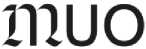 číslo objednávky NIPEZ	ID0024/2/2024	30234700-5	MUOLX00232KF 08.02.2024Objednávka: Pásková média pro zálohování datDle Vaší nabídky číslo PN100730593-2 u Vás objednáváme pásková média pro zálohování archivu dat muzejních systémů na lokalitách v Olomouci a Kroměříži a pravidelné zálohování produkčního prostředí.Počet a specifikace objednáváné položky:Ks Č. položky Název položky6 IBMZ01PL041 LTO8 Tape Media 5 pack, Cust KitPředpokládaná hodnota: 76 521,00 KčDěkujiMgr. Ondřej Zatloukalředitel Muzea umění OlomoucNa fakturu prosím uveďte číslo objednávkyRegistr smluvDatum: Elektronický podpis : 8.2.2024Certifikát autora podpisu :xEkonomDatum: 9.2.2024 13:29:56xxPříkazce operaceDatum: 9.2.2024 14:27:14xdatum a podpisObjednávka nad 50.000 bez DPH SCHVALUJÍCÍREGISTR SMLUVxxDotace-VÝSTAVA